花蓮縣立宜昌國民中學112學年度第一學期九年級國文科第一次段考試題                             班級：       座號：       姓名：             【命題教師：石佩玉老師】  【請將第一~二大題答案用黑筆直接寫於此答案卷上】【手寫題共18分】答   案   卷國字注音：（每題1分，共12分）二、解釋：（每題1分，錯1字扣0.5分，共6分）【以下答案請使用2B鉛筆劃記在答案卡上】三、單選測驗：（每題2分，共54分）                 （  ）1、下列「」中的形似字，何者讀音相同？ (Ａ)男子氣「概」／ 感「慨」萬千		(Ｂ)雕闌玉「砌」／「沏」茶款待 (Ｃ)「逾」時不候／ 覬「覦」財富		(Ｄ)「揭」開序幕／「謁」見總統。（  ）2、下列「 」中的注音寫成國字後，何者前後相同？ (Ａ)好高「ㄨˋ」遠／趨之若「ㄨˋ」	    (Ｂ)爾「ㄩˊ」我詐／不「ㄩˊ」匱乏 (Ｃ)怨天「ㄧㄡˊ」人／聽天「ㄧㄡˊ」命 (Ｄ)「ㄌㄧˊ」民百姓／「ㄌㄧˊ」田除草。（  ）3、下列「」中的字，何者前後字義相同？ (Ａ)「赤」膊赤足／「赤」子之心		 (Ｂ)坐斷東南戰未「休」／「休」業式 (Ｃ)春花秋月何時「了」／「了」無遺憾 (Ｄ)何處「望」神州／魏兵分兩路「望」西城縣殺來。（  ）4、下列「　」中的字，哪幾個正確無誤？ (甲)燈火「闌」珊 (乙) 禍起「瀟」牆 (丙)感情融「恰」 (丁)「兜」售商品 (戊) 房屋倒「榻」 (Ａ)甲乙丙　(Ｂ) 乙丁戊　(Ｃ) 甲丙丁　(Ｄ)丙丁戊。（  ）5、「悠悠，不盡長江滾滾流」句中「悠悠」意思為「長遠的樣子」，下列何者與此相同？  (Ａ)杜「悠悠」之口 		(Ｂ)念天地之「悠悠」         (Ｃ)閒雲潭影日「悠悠」		(Ｄ)青青子衿，「悠悠」我心。（  ）6、下列文句，何者用詞最為精簡？　 (Ａ)做事若能多留意細節，就能避免許多錯誤發生　         (Ｂ)災難後大眾紛紛伸出援手，社會充滿溫馨的感動　         (Ｃ)她這次的晚會表演，引發了不曾有過的空前轟動         (Ｄ)要解決噩夢的根源源頭，光逃避是沒有任何用處的。　（  ）7、「吟哦自己的吟哦」一句中前一個「吟哦」是動詞，後一個「吟哦」是名詞。下列何者的詞 性用法與此相同？ (Ａ)張老師穿起班服，比「學生」還「學生」         (Ｂ)這麼「複雜」的工作環境，讓他總是心情「複雜」         (Ｃ)她無私的付出與「溫暖」的關懷，「溫暖」了每一個孩子的心         (Ｄ)夏天「享受」從冰箱剛拿出來的西瓜，真是人生一大「享受」。（  ）8、下列有關辛棄疾南鄉子登京口北固亭有懷的內容敘述，何者有誤？ (Ａ)「滿眼風光北固樓」表達好不容易收復中原後的歡喜之情 (Ｂ)「生子當如孫仲謀」委婉諷刺南宋朝廷官員軟弱無能，藉古諷今     (Ｃ)「年少萬兜鍪，坐斷東南戰未休。」此句稱孫權年少有為，膽識過人，稱霸東南         (Ｄ)「千古興亡多少事？悠悠，不盡長江滾滾流。」敘述歷史上曾經多少英雄輩出，而今如              流水一去不返。（  ）9、下列有關李煜虞美人一詞的內容敘述，何者正確？ (Ａ)詞中用一位傾國傾城的美人的角度來訴說對故國的思念 (Ｂ)詞中流露了李煜對故鄉心儀之人的思念，因此引來宋太宗的殺機 (Ｃ)「恰似一江春水向東流」以水喻愁，流水不斷，亦暗示了愁思不絕         (Ｄ)「小樓昨夜又東風，故國不堪回首明月中」流露出現今日子舒適，不願回鄉之意。（  ）10、春日部防衛隊參加有獎徵答，必須回答和「詞」有關的問題。答對一題可獲得獎金一千  元，請判斷他們共能獲得多少獎金？          (甲)小新：詞是宋代文學的代表，與漢賦、新體詩、元曲並稱為中國四大韻文          (乙)妮妮：詞是可以配樂歌唱的，可以說是當時的流行樂，我們現在所讀的詞就是歌詞的              部分          (丙)正男：每首詞皆有調名，也就是詞牌名。詞牌與作品內容無關，底下的題目才與內容              有關          (丁)阿呆：詞因為可以配樂歌唱，也稱「樂府」；又因句子長短不齊，所以又叫「長短句」          (Ａ)可拿到全部的獎金，因為四個都說對了   (Ｂ)只能拿到三千元，因為妮妮說錯了          (Ｃ)只能拿到兩千元，因為小新跟妮妮說錯了 (Ｄ)只能拿到一千元，因為只有阿呆答對。（  ）11、關於李煜虞美人與辛棄疾南鄉子登京口北固亭有懷的敘述，何者正確？  (Ａ)虞美人、南鄉子是題目，登京口北固亭有懷是詞牌名          (Ｂ)虞美人一詞風格較為豪放，而南鄉子一詞風格較為婉約          (Ｃ)兩闋詞的字數都屬於「中調」；虞美人一韻到底，南鄉子則有轉韻          (Ｄ)虞美人一詞善用「物是人非」的對比，南鄉子則巧用前人典故入詞。（  ）12、以下三首作品，若依照「古詩」、「近體詩」、「詞」的順序排列，下列選項何者正確？          甲、前不見古人，後不見來者，念天地之悠悠，獨愴然而涕下          乙、花褪殘紅青杏小。燕子飛時，綠水人家繞。枝上柳綿吹又少，天涯何處無芳草！
　　          牆里秋千牆外道。牆外行人，牆里佳人笑。笑漸不聞聲漸悄，多情卻被無情惱。          丙、錦瑟無端五十弦，一弦一柱思華年。莊生曉夢迷蝴蝶，望帝春心托杜鵑              滄海月明珠有淚，藍田日暖玉生煙。此情可待成追憶，只是當時已惘然      (Ａ)甲乙丙   (Ｂ)乙丙甲  (Ｃ)甲丙乙  (Ｄ)乙甲丙。（  ）13、「路橋重建不難，但留給倖存大人小孩的，卻是一輩子的生命課題。」以上這段話與下列           何者相呼應？      (Ａ)面對創傷，是一條不歸路，永遠要勇敢的面對它         (Ｂ)到街頭巷尾明查暗訪，拼湊出每個家庭的生命故事       (Ｃ)有天大的困難，當你說出來的那一刻，世界就不一樣了        (Ｄ)在這場死傷嚴重的天然災害中，全臺十萬多棟房屋全倒或半倒。（  ）14、一般對宋詞風格的了解，大致是分為「婉約派」與「豪放派」。前者含蓄曲折，後者雄放豪          邁。下列詞作的風格，何者屬於「豪放派」？                  (Ａ)剪不斷，理還亂，是離愁。別是一般滋味在心頭                  (Ｂ)無可奈何花落去，似曾相識燕歸來，小園香徑獨徘徊          (Ｃ)易水蕭蕭西風冷，滿座衣冠似雪。正壯士，悲歌未徹                  (Ｄ)春深雨過西湖好，百卉爭妍，蝶亂蜂喧，晴日催花暖欲然。（  ）15、下列「　」中的詞語，何者使用最為恰當？　          (Ａ)水果日報常用聳動的標題、「辛酸」的內容來吸引讀者購買　          (Ｂ)明明心中難過不已，但她還是故作「瀟灑」地報以微笑          (Ｃ)在一陣爭奪之後，我終於搶到了「倖存」的糖果          (Ｄ)妹妹「柔靡」的頭髮讓許多人羨慕不已。（  ）16、君君拿到寶廂密語：「明查暗訪」，必須要找到和此結構相同的成語才能打開寶廂，請問下          列哪一個選項是解答？      (Ａ)天崩地坼  (Ｂ)談經論道  (Ｃ)迎新送舊  (Ｄ)混吃混玩。（  ）17、下列詞語，何者與「結痂」的音韻關係相同？　        (Ａ)繾綣　(Ｂ)磅礴　(Ｃ)揶揄　(Ｄ)冷漠。（  ）18、下列「　」中關於「土」的成語，何者使用最為恰當？　          (Ａ)沛沛出手「寸土寸金」，從來不會吝嗇給小費          (Ｂ)一陣天搖地動後，他「面如土色」地從屋內衝出來          (Ｃ)妹妹剛到國外留學時，因為「土頭土腦」，所以常常掛病號          (Ｄ)大葛雖然今年檢定考試失利，但明年還可以「大興土木」，重新來過。（  ）19、以下為一段現代詩，請依詩意選出排列順序最適當的選項︰ 「我不和你談論社會           甲、請離開書房  乙、去探望一群一群的農人  丙、我帶你去廣袤的田野走走           丁、不和你談論那些痛徹心肺的爭奪    如何沉默地揮汗耕作」                                                 ﹙節選自吳晟我不和你談論﹚           (Ａ)甲乙丙丁   (Ｂ)丁甲丙乙   (Ｃ)丁甲乙丙   (Ｄ)乙丙丁甲。（  ）20、春節期間許多人家會張貼春聯，但常有人困惑於上下聯的次序。下列哪一副春聯的貼法是          正確的？［98.第一次基測］　 (Ａ)　　(Ｂ)　　(Ｃ)　　(Ｄ)　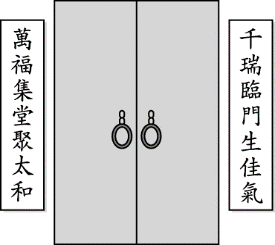 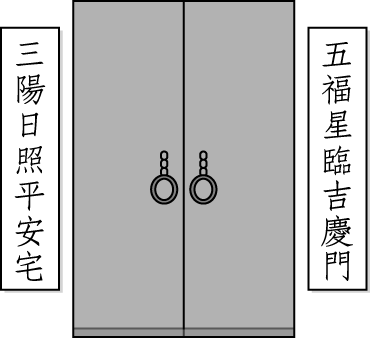 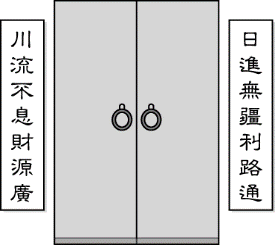 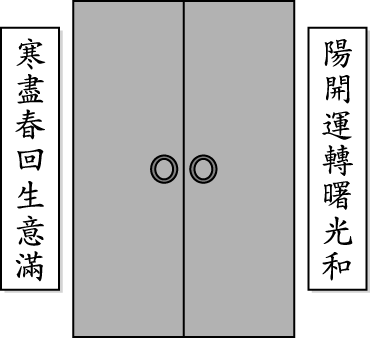 （  ）21、阿銘在中秋節時想應景選擇對聯貼在大門兩旁，請你幫他選出相對應的對聯：          (Ａ)火樹銀花合，星橋鐵鎖開	   (Ｂ)艾旗招百福，蒲劍斬千邪          (Ｃ)天上一輪滿，人間萬里明        (Ｄ)普天開景運，大地轉新機。（  ）22、Black Pink的四位藝人想要創立副業，公司各送給她們一副對聯，請問哪一副的對聯是          不適合的？          (Ａ)Lisa：六書傳四海／一刻值千金—報社          (Ｂ)Rose：滿室如白晝／流光奪月輝—燈具店          (Ｃ)Jisoo：由此登堂入室／任君步月凌雲—鞋店          (Ｄ)Jennie：一幕能生中外事／萬片訴盡古今情—電影院。　（  ）23、(甲)令靜止的事物／群情騷動(乙)聞妳／吻妳／終於決定吞下妳          (丙)咻的一聲，直射天際，整片的蔚藍，飛成兩半(丁)愛情的契約之印／是默契／是表白             ／不是塗鴉／不是施捨／更不是保障。這四首新詩所描寫的對象依序是什麼？　          (Ａ)風、酒、鷹、吻      (Ｂ)鷹、煙、風、愛情          (Ｃ)風、煙、鷹、愛情　  (Ｄ)回音、酒、煙、吻。（  ）24、「想快樂一小時，就去睡午覺；想快樂一整天，就去釣魚；想快樂一個月，就去結婚；想快          樂一輩子，就去幫助人。」這段話告訴我們的道理「不包括」下列何者？　      (Ａ)快樂是有長短之分的　     (Ｂ)自己的快樂與他人無關　          (Ｃ)助人可以獲得長久的快樂   (Ｄ)快樂的長短可由自己決定。（  ）25、「人生是短暫的，死亡是自然的，認清了這點，活著的時候才可以真正的投入。」          這句話的涵義與下列何者最接近？【110會考】          (Ａ)經歷死亡幽谷，才能發現活著的可貴          (Ｂ)能將死生置之度外的人往往雖死猶生          (Ｃ)生命的價值在於不斷挑戰自我，安於現狀等於死亡          (Ｄ)了解生命的限制，坦然面對死亡，就能盡情地活著。（  ）26、「如何處理傷痛？原來不是要忘記，而是陪伴與聆聽。陪伴就是讓當事人切身感受到『我在          這裡』，願意在當下花時間聆聽他／她的故事，也願意一同面對當中的感受。聆聽需要先拋          開對錯好壞的分析評論，放下對事實真偽的執著，更要按捺一切的提點建議。只要將心思          全盤專注於當事人的經歷當中，看見對方所看見的，感受對方所感受的，共同感受當中的          甜酸苦辣，這就是最實在的陪伴與聆聽。」（陳文鏢　突破輔導中心）關於這段話的理解，下          列何者正確？　          (Ａ)聆聽與陪伴之外，更要提出具體的建議          (Ｂ)聆聽之前先做好分析才能提供適當解方          (Ｃ)想辦法讓傷痛者遺忘傷痛才是首要之務　          (Ｄ)拋開評判對錯與是非，只聽感受與心聲。（  ）27、「公(王安石)面黧黑，門人憂之，以問醫。醫曰 ：『此垢汙，非疾也。』進澡豆令公頮          (ㄏㄨㄟˋ，清洗)面。公曰：『天生黑於予，澡豆其如予何？』」根據上文，下列敘述何者          正確？          (Ａ)文中的「澡豆」相當於現在的「面膜」          (Ｂ)醫生認為王安石病得不輕，已無藥可救          (Ｃ)王安石認為自己天生皮膚黑，不用清洗          (Ｄ)王安石因學生的不分輕重而氣到臉色發黑。四、題組測驗：（每題2分，共16分）(   ) 28、根據以上內容，這首詩所描寫的是哪一種運動項目？　        (Ａ)百米賽跑   (Ｂ)自行車   (Ｃ)足球   (Ｄ)羽球。(   ) 29、下列詩句，何者亦屬於本詩的部分？        　          (Ａ)最難破的／自己的紀錄／你破了／地平線繃胸而斷         (Ｂ)大固然好，但是／一切都大起來的時候／世界就小了 　　      (Ｃ)在這場風靡世界的運動中／得到最充分顯示的／是人的無聊　　　          (Ｄ)壓線的灰點／COURT 1 IN／只會即時重播一次／無盡的米字折返跑／            永遠回歸初心。昨夜雨疏風驟。濃睡不消殘酒。試問捲簾人，卻道海棠依舊。知否？知否？應是綠肥紅瘦。                                                         （李清照如夢令） （  ）30、作者與捲簾人對於風雨中「海棠」的 關注，敘述正確的是下列哪一選項？
          (Ａ)作者比捲簾人憂心		  (Ｂ)捲簾人比作者憂心
          (Ｃ)作者與捲簾人都很憂心    (Ｄ)作者與捲簾人都不憂心（  ）31、詞中藉著花之凋零引發詞人傷春惜時之感，請問下列詩詞，何者亦表達了相同情感？          (Ａ)無言獨上西樓，月如鉤。寂寞梧桐深院鎖清秋(李煜 相見歡)          (Ｂ)金風細細，葉葉梧桐墜，綠酒初嘗人易醉，一枕小窗濃睡（晏殊 清平樂）           (Ｃ)半畝方塘一鑑開，天光雲影共徘徊，問渠那得清如許？為有源頭活水來                                                                    （朱熹 觀書有感）           (Ｄ)雨橫風狂三月暮，門掩黃昏，無計留春住。淚眼問花花不語，亂紅飛過鞦韆去。                                                                    （歐陽脩 蝶戀花）   甲、    康熙七年六月十七日夜，地大震。余做客於稷下，方與表兄李篤之對燭飲。忽聞有聲如雷，自東南來，向西北去。眾駭異，不解其故。俄而几案擺簸，酒杯傾覆，屋梁椽柱，摧折有聲。眾人相顧失色。久之，方知地震，各疾趨出。見樓閣房舍，仆而復起，牆傾屋塌之聲，與兒啼女號，喧如鼎沸。人眩暈不能立，坐地上，隨地搖晃。河水傾潑丈餘，雞鳴犬吠滿城中。逾一時許，始稍定。視街上，則男女裸聚，競相告語，並忘其未衣也。後聞某處井傾斜，不可汲；某家樓臺南北易向；棲霞山裂；沂水陷穴，廣數畝。此真非常之奇變也。（改寫自蒲松齡 聊齋志異 地震）注：俄而：不久。　　椽：音ㄔㄨㄢˊ，古代建築中用以支撐房頂與屋瓦的木條。　　仆：音ㄆㄨ，傾斜。　　逾：超過。▲地震震度分級表（資料來源：中央氣象局）乙、關於地震的謠言　  謠言一、地震發生時要先打開大門？　　正確觀念：如果發生會讓家中大門變形的地震，這時為了要去開門，反而可能會因劇烈搖晃而讓自己容易受傷。因此，地震時立即採取「趴下、掩護、穩住」的動作，躲在桌下或是牆角，形成防護屏障，以免被掉落的物品砸傷，等地震搖晃停止後，再來檢查家中水管、瓦斯管線、電線、房屋是否受損。    謠言二、地震發生時關閉火源及瓦斯？　　正確觀念：地震時，除非是恰好在爐火旁亨煮食物，可隨手關閉爐火。否則是不建議在地震當下，前往關閉火源和瓦斯。地震時，立即採「趴下、掩護、穩住」的動作，躲在桌下或是牆角，形成防護屏障，以免被掉落的物品砸傷，待地震過後，再行前往關閉爐火及瓦斯。　　謠言三、地震發生時，注意頭頂上方有無掉落物可能，環顧所處空間牆壁、天花板、梁柱，檢查有無龜裂？　　正確觀念：日本建築學會　阪神淡路大震災—住宅內部被害調查報告書指出，阪神　淡路大地震受傷人數中，有　46％的人受到家具翻倒、掉落或移動而受傷。故地震當下，應立即採「趴下、掩護、穩住」的動作，躲在桌下或是牆角，形成防護屏障，以免被掉落的物品砸傷。　　謠言四、地震時，切記「不要」往外跑，要往上移動？　　正確觀念：地震時切勿胡亂奔跑，也不需特意往上或向下移動，增加自身在移動過程中的風險。應立即採「趴下、掩護、穩住」的動作，躲在桌下或是牆角，形成防護屏障，以免被掉落的物品砸傷，待地震搖晃結束後，再行評估建築物是否安全，並判斷是否需避難到空曠處或避難收容所。       （節選自消防防災館　地震時，先打開大門？關閉火源及瓦斯？這些是正確的嗎？）（　）32、依據甲文，何者描述地震前的異象？         （Ａ）有聲如雷，自東南來，向西北去　         （Ｂ）河水傾潑丈餘，雞鳴犬吠滿城中　         （Ｃ）人眩暈不能立，坐地上，隨地轉側         （Ｄ）几案擺簸，酒杯傾覆；屋梁椽柱，摧折有聲。（　）33、根據甲文內容，下列說明何者正確？     　  （Ａ）地震持續不到一個小時就結束     　  （Ｂ）透過民眾的具體行為呈現了人們驚恐的心理     　  （Ｃ）「此真非常之奇變」表示眾人對地震的習以為常    　           （Ｄ）根據震度分級示意圖，本文應屬於震度5級的「強震」。（　）34、(甲) 忽聞有聲如雷，自東南來，向西北去   (乙) 樓閣房舍，仆而復起           (丙) 牆傾屋塌之聲，與兒啼女號，喧如鼎沸 (丁) 人眩暈不能立，坐地上，隨地搖晃           (戊) 男女裸聚，競相告語    以上描述「地震強烈搖晃」的有哪些？     　  （Ａ）甲丙丁	（Ｂ）甲乙丁	（Ｃ）乙丙丁	（Ｄ）乙丁戊。（　）35、若依據乙文內容，地震發生時，甲文人們的行為何者較為恰當？         （Ａ）作者和表哥跑往樓上避難         （Ｂ）作者趕緊打開大門衝出去         （Ｃ）在外的人跑往屋子內找掩護         （Ｄ）隨手滅掉爐火再趴下掩護穩住。【試題結束，祝考試順利！】花蓮縣立宜昌國民中學112學年度第一學期九年級國文科第一次段考試題答案1、鉅細「靡」遺：7、「 ㄑ一ㄢˊ」誠：2、「剖」析：8、情何以「ㄎㄢ」：3、張「騫」： 9、「ㄩˋ」合：4、陰「霾」： 10、「ㄌㄧˊ」難：5、汗「漬」： 11、束「ㄈㄨˊ」：6、叱「吒」風雲：：12、笨「ㄓㄨㄛˊ」：1、朱顏：2、兜鍪：3、蝕盡：4、回馬槍：5、閒愁逸致：6、天崩地坼：    除了手，
　　全身任何部位都調動起來
　　頭和腳聯盟
　　向一雙手進攻
　　別的手全不願幫忙
　　束手有策的拚命搶    縮手不縮腳的戰爭                                        （選自周濤□□）題號123456789101112131415答案CBBCBADACCDCACB題號161718192021222324252627282930答案DABBACAABDDCCCA題號3132333435答案DABCD